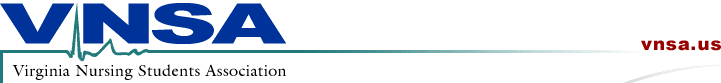 GUIDELINES FOR VNSA SCHOLARSHIPS 2019 Update: All applications must be submitted to Julie at vnsaelections@gmail.com by 11:59pm on January 18, 2019. Winners will be announced at VNSA Annual Conference on February 2, 2019. For questions or concerns email vnsaelections@gmail.com. SECOND DEGREE STUDENT SCHOLARSHIPApplicator must be an active member of the VNSA. Earned at least a BA/BS previously.  Entered or enrolling in a nursing program that leads to RN licensure. A total of four forms are required, one optional. VNSA/NSNA Board of Directors are ineligible. SINGLE PARENT SCHOLARSHIPApplicator must be an active member of the VNSA. Be a Single Parent.  Entered or enrolling in a nursing program that leads to RN licensure. A total of five forms are required, one optional. VNSA/NSNA Board of Directors are ineligible. TRADITIONAL NURSING STUDENT SCHOLARSHIPApplicator must be an active member of the VNSA.  Entered or enrolling in a nursing program that leads to RN licensure. Entered program as first degree.  A total of four forms are required, one optional. VNSA/NSNA Board of Directors are ineligible.      COMMUNITY COLLEGE SCHOLARSHIPApplicator must be an active member of the VNSA. Entered into a     community college nursing program that leads to RN licensure. 